Morris & District                                                         Chamber of CommerceMinutes 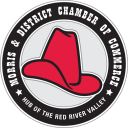 Monday July 15, 2014Morris Golf CourseIn attendance:, Pat Schmidtke(President) Bruce Third( Vice-President)Cheryl Crick(Administrative Assistant),Brenda Klassen(Director),Bill Recksiedler(Director), Andy Anderson(Director),Ed Voth(Director), Cory WallExecutive MinutesMeeting Called to order at 7:10 A.MAgenda Presented By Bruce ThirdMotion Moved by Ed VothMotion to accept agenda as presented by Andy Anderson CARRIEDMinutesMoved by Bill RecksiedlerMotion to accept minutes of the previous meeting Brenda Klassen CARRIEDCorrespondence- Letter from Legion Ladies for Golf Tournament Motion: Andy Anderson motioned to donate the Legion Ladies the same amount in Morris Chamber Bucks that we did last year. Brenda Klassen 2nd. CARRIEDTreasurer Report by Brenda Klassen- Sold $100 in Chamber Bucks this month-Total Income:  $731.18 Total Expenses:  $1250.80 Balance as of June 30, 2014  $  9568.64Motion to accept Treasurer Report Moved by Brenda Klassen – Ed Voth CarriedAdministrative Assistant Report- Cheryl Crick Stampede Kick Off Advertising, posters etc…..General office dutiesMorris Multiplex Report-Membership Report- Andy Anderson reported that we had 2 new memberships this month. We have 81 members in the Morris Chamber of Commerce this year.Executive Member Reports- Ed Voth Reported that the Morris Chamber Of Commerce and Town of Morris will be doing the booth again at the Stampede. If anyone would like to help Ed with this just give him a call. Prizes will be golf to Morris Golf Course, Morris Pool Day Pass, Town Of Morris Merchandise, Chamber Bucks. Motion: To provide Ed Voth $100.00 Chamber Bucks to use as prizes during the Stampede.  Bill Recksiedler 2nd. CARRIEDOld BusinessDelkab- The Morris Chamber will be partnering with the RM Of Morris, Town Of Morris, Rosenort Chamber to host a meet and greet night during the Delkab.Stampede Kick Off- Going great plans are all in place, need a portable sound systemMotion: Bruce Third motioned that we pay $50.00 to have a sound system for the Stampede Kick Off. Bill Recksiedler 2nd. CARRIED3)Communities in Bloom-  New Banners are up, the judges will be in town on July 31, 2014 and there will be a BBQ. If possible leave up all the Stampede building for judging.4)Grad Sponsorship- Award was presented to Tess Siemens. Motion:  Brenda Klassen moved to have removed from the application process the transcript of marks . Andy Anderson 2nd . CARRIEDNew BusinessAmazing Race- Morris is hosting the Amazing Race this year. It was proposed that we may have a BBQ for around 250 people who are participating in the Amazing Race.  Signs are up and people are starting to register. Chamber Hours- Will be starting lunch hour meetings again in September 2014Adjournment of meeting at 8:07A:.MMoved By Ed VothMotion to accept adjournment by Bruce Third CARRIEDNext meeting Tuesday July 15, 2014 at Morris Golf Course 7:00 A: M